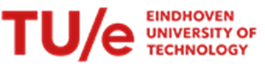 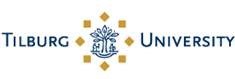 Elective form Joint Bachelor Data ScienceIf you want to submit the elective choice you made, you should use this form. Please include the PlanApp overview with this form and sent it to: electivesapprovalMCS@tue.nlName:							ID number: Please note: - the degree program must include at least 45 credits worth of level 3 study components, the general program has 35 credits of level 3.- the elective parts of the degree program (including USE study components) must include at least 30 credits worth of level 2 or 3 study components*) Rules When a student chooses at least 25 credits worth of coherent electives packages for their electives, or a 30-credit minor from the list in Appendix 2, or for competency-centered programs if the student chooses to take at most 15 credits outside of the degree program - the student shall not be required to substantiate the choice, as referred to in the second paragraph, and - the Examinations Committee cannot withhold approval of the program of examinations if said program meets the requirements set out in Article 3.4, paragraph 7.https://educationguide.tue.nl/programs/bachelor-college/majors/data-science-joint-bachelor-tiu/regulations-and-forms/In the composition of the elective part of the program, the following conditions apply: - sufficient connection between the study components chosen (coherence), and - no overlap between major student components and elective study components or between elective study components themselves. On the overlap list you can find an overview of the excluded courses for each major. (this is a living document)Signature for approval of the new full Elective Package, on behalf of the Examinations Committee,…Which complete elective package(s) are you sure you will choose?Which complete elective package(s) are you sure you will choose?Which complete elective package(s) are you sure you will choose?Which complete elective package(s) are you sure you will choose?Name of the elective package or minor (*)Course codes within packageWhat is your motivation for choosing this elective package?What is your motivation for choosing this elective package?Package 1Package 2Package 3Minor*) Packages:  Computer Science for DS – Statistics - Technology Entrepreneurship – Data modeling foundations, Analytics for IS, Security
     Minors:     Business Analytics - Data Science and Entrepreneurship*) Packages:  Computer Science for DS – Statistics - Technology Entrepreneurship – Data modeling foundations, Analytics for IS, Security
     Minors:     Business Analytics - Data Science and Entrepreneurship*) Packages:  Computer Science for DS – Statistics - Technology Entrepreneurship – Data modeling foundations, Analytics for IS, Security
     Minors:     Business Analytics - Data Science and Entrepreneurship*) Packages:  Computer Science for DS – Statistics - Technology Entrepreneurship – Data modeling foundations, Analytics for IS, Security
     Minors:     Business Analytics - Data Science and EntrepreneurshipWhich additional elective courses (might be part from a package or minor) do you want to choose?Which additional elective courses (might be part from a package or minor) do you want to choose?Which additional elective courses (might be part from a package or minor) do you want to choose?Which additional elective courses (might be part from a package or minor) do you want to choose?Which additional elective courses (might be part from a package or minor) do you want to choose?Which additional elective courses (might be part from a package or minor) do you want to choose?TU/e or TiUCourse CodeCourse NameLevel (1/2/3)MotivationElective 1Elective 2Elective 3Elective 4Elective 5On the overlap list you can find an overview of the excluded courses for each major. On the overlap list you can find an overview of the excluded courses for each major. On the overlap list you can find an overview of the excluded courses for each major. On the overlap list you can find an overview of the excluded courses for each major. On the overlap list you can find an overview of the excluded courses for each major. On the overlap list you can find an overview of the excluded courses for each major. Space for further comments and questionsSpace for further comments and questionsSpace for further comments and questionsSpace for further comments and questionsSpace for further comments and questionsSpace for further comments and questionsName:Signature: